Zamawiający: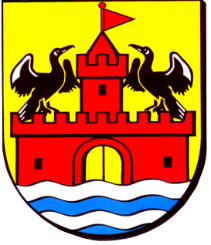 Gmina Jedwabno, ul. Warmińska 2, 12-122 Jedwabno, NIP 745-18-11-359Nr sprawy: RSO.271.4.2021SPECYFIKACJA WARUNKÓW ZAMÓWIENIAw postępowaniu o udzielenie zamówienia publicznego prowadzącego w trybie podstawowym zgodnie z art. 275 pkt 1) ustawy z dnia 11 września 2019 r. Prawo zamówień publicznych (Dz. U. z 2021 r. poz. 1129 z późn. zm) (Wariant I – brak negocjacji zgodnie z art. 275 pkt 1 ustawy Pzp)nazwa zamówienia:„Dowóz uczniów z terenu Gminy Jedwabno do Zespołu Szkół w Jedwabnie od stycznia do czerwca 2022 r.”Jedwabno, 16.11.2021 r.ZATWIERDZIŁ:Sławomir AmbroziakWójt Gminy JedwabnoNiniejsze postępowanie prowadzone jest w celu wypełnienia prawnego obowiązkuwynikającego z art. 39 ust. 3 ustawy Prawo oświatowe przez Gminę Jedwabno.Niniejsza Specyfikacja Warunków Zamówienia zwana dalej również Specyfikacji lub SWZ dostępnajest na stronie https://bip.jedwabno.pl/zamowienie.htmlWykonawca zamierzający wziąć udział w postępowaniu o udzielenie zamówienia publicznego, zobowiązany jest posiadać konto na ePUAP. Wykonawca posiadający konto na ePUAP ma dostęp do formularzy: złożenia, zmiany, wycofania oferty lub wniosku oraz do formularza do komunikacji. Zarejestrowanie się, utrzymanie i korzystanie z konta na ePUAP jest bezpłatne.Gmina Jedwabno, ul. Warmińska 2, 12-122 Jedwabno, Województwo: Warmińsko-MazurskieTel. 89 6213045,	fax. 89 6213094	e-mail ug@jedwabno.plStrona internetowa - http://bip.jedwabno.plGodziny pracy – Pn. wt. czw. 07:30 – 15:30, Śr. 07:30 – 17:00, Pt 07:30 - 14:00.Adres strony internetowej: http://bip.jedwabno.pl3.1 Komunikacja w postępowaniu o udzielenie zamówienia odbywa się przy użyciu środków komunikacji elektronicznej, za pośrednictwem platformy zakupowej pod adresem https://miniportal.uzp.gov.pl/ , https://epuap.gov.pl/wps/portal Zamówienie udzielone zostanie w trybie podstawowym zgodnie z art. 275 ustawy z dnia 11 września 2019 r. - Prawo zamówień publicznych (Dz. U. z 2021 r. poz. 1129 z późn. zm.) oraz zgodnie z wymogami SWZ.Zamawiający przewiduje wybór najkorzystniejszej oferty bez przeprowadzenia negocjacji, to jest stosując wariant I, zgodnie z art. 275 pkt 1 ustawy z dnia 11 września 2019 r. – Prawo zamówień publicznych (Dz. U. z 2021 r. poz. 1129 z późn. zm).6.1 Przedmiotem zamówienia jest zakup biletów miesięcznych dla uczniów zamieszkałych na terenie Gminy Jedwabno w roku 2022 w miesiącach od stycznia do czerwca dojeżdżających do Zespołu Szkół w Jedwabnie, ul. Polna 1 – łącznie 6 miesięcy.6.2 Usługi przewozowe świadczone w ramach niniejszego postępowania muszą być wykonane zgodnie z obowiązującymi przepisami w tym zakresie, w szczególności:zapewnienie opieki w czasie przewozu w związku z przepisami ustawy z dnia 14 grudnia 2016 r. Prawo oświatowe (t. j Dz. U. z 2021 r. poz. 1082 z poźn. zm.)przestrzeganie przepisów ustawy z dnia 14 grudnia 2016 r. Przepisy wprowadzające ustawę - Prawo oświatowe (Dz.U. z 2017 r. poz. 60),przestrzeganie przepisów ustawy z dnia 15 listopada 1984 r. Prawo przewozowe (t.j. Dz.U. z 2020 r., poz. 8, z późn. zm.),przestrzegania przepisów określonych w Rozporządzeniu Ministra Infrastruktury z dnia 31 grudnia 2002 r. w sprawie warunków technicznych pojazdów oraz zakresu ich niezbędnego wyposażenia (Dz.U. z 2016 r., poz. 2022, z późn. zm.).6.3 Godziny dowożenia i odwożenia uczniów w ciągu roku szkolnego mogą ulec zmianie, w szczególności w dni świąteczne, o czym Wykonawca poinformowany zostanie z 4-dniowym wyprzedzeniem przez Zamawiającego.6.4 Liczba uczniów dojeżdżających na poszczególnych trasach jest liczbą, która może ulec zmianie w trakcie trwania umowy. W związku z powyższym w przypadku zmiany liczby uczniów wynagrodzenie Wykonawcy wynikać będzie z faktycznej ilości zakupionych biletów miesięcznych.6.5 Wykonawca zobowiązany będzie do sprzedaży biletów miesięcznych na każdy miesiąc, po otrzymaniu zamówienia na określoną ilość biletów od Zamawiającego, najpóźniej na 1 dzień roboczy przed końcem miesiąca poprzedzającego miesiąc wykonania usługi. Jeżeli w tym terminie Zamawiający nie dostarczy nowej listy, przyjmuje się, że obowiązuje poprzednia lista.6.6 Usługi przewozowe świadczone w ramach niniejszego postępowania realizowane będą od poniedziałku do piątku w miesiącach styczeń- czerwiec 2022 r., w dni nauki szkolnej, zgodnie z kalendarzem roku szkolnego.Wykonawca zobowiązany będzie zapewnić transport również w dni, w które uczniowie będą odrabiali inne dni zwolnione z nauki szkolnej.6.7 Usługa świadczona będzie taborem Wykonawcy. Wykonawca jest zobowiązany dostosować do zamówienia odpowiednią liczbę środków transportu w celu realizacji przewozów zgodnie z rozkładem jazdy i ilością zakupionych biletów miesięcznych. Wykonawca powinien posiadać pojazdy, które zapewnią prawidłowe wykonanie zamówienia – dysponować autobusami o ilości miejsc zapewniających przewóz przewidywanej liczby uczniów na poszczególnych trasach z zapewnieniem miejsc siedzących dla tych uczniów.6.8 Wykonawca będzie zobowiązany do zapewnienia:pojazdów sprawnych technicznie. Autobusy zgodnie z obowiązującymi przepisami muszą spełniać warunki, które są wymagane dla autobusów szkolnych. Stan techniczny autobusów musi zostać potwierdzony odpowiednimi dokumentami przeglądów technicznych. Każdy z autobusów musi posiadać ważne ubezpieczenie OC. Dokumenty te powinny być okazane na każde żądanie Zamawiającego.odpowiednich warunków bezpieczeństwa, higieny i czystości pojazdów zapewniających komfort jazdykierowców z odpowiednimi kwalifikacjamiprzestrzegania ustalonego rozkładu czasowego i tras przejazdóww przypadku awarii autobusu, zapewnienie zastępczego środka transportuopieki nad dziećmi podczas ich przewozu - Wykonawca zapewnia w trakcie przewozu dzieci nadzór osoby sprawującej opiekę nad nimi, szczególnie pod względem zapewnienia bezpieczeństwa przy wsiadaniu, wysiadaniu i podczas przejazdu. Kierowca nie może być opiekunem. Wykonawca nie może przystąpić do wykonania usług będących przedmiotem umowy bez obecności opiekuna.  Opiekunowie muszą mieć ukończony kurs na opiekuna przewozu dzieci i młodzieży autobusem szkolnym, potwierdzony zaświadczeniem.Wykonawca zobowiązuje się do wykonywania wszystkich obowiązków opisanych w SWZWykonawca ponosi odpowiedzialność prawną i finansową za szkody oraz następstwa nieszczęśliwych wypadków dotyczące pracowników i osób trzecich, a powstałe z powodu niewykonania lub nienależytego wykonania obowiązków określonych w umowie lub innych czynności pozostających w związku z umową.Wykonawca zobowiązuje się do posiadania ubezpieczenia odpowiedzialności cywilnej z tytułu prowadzonej działalności gospodarczej przez cały okres realizacji umowy. W trakcie realizacji umowy na każde żądanie Zamawiającego Wykonawca zobowiązany jest przedłożyć kopię aktualnej umowy ubezpieczenia (lub polisy).6.8). Zamawiający określa obowiązek zatrudnienia na podstawie umowy o pracę osób wykonujących następujące czynności w zakresie realizacji zamówienia t.j: kierowanie pojazdami, opieka nad dowożonymi uczniami, jeżeli wykonywanie tych czynności będzie w przypadku danego wykonawcy polegało na wykonywaniu pracy w rozumieniu przepisów kodeksu pracy. Obowiązek ten dotyczy także podwykonawców – wykonawca zobowiązany jest zawrzeć w każdej umowie o podwykonawstwo stosowne zapisy zobowiązujące podwykonawców do zatrudnienia na umowę o pracę osób wykonujących wskazane czynności. 6.9. Zamówienie obejmuje osiem części.6.10. Kod i nazwa usługi określone we Wspólnym Słowniku Zamówień (CPV): 601000.00-9 - usługi w zakresie transportu drogowego.Zamawiający dopuszcza składania ofert częściowych.Szczegółowy opis poszczególnych części zamówienia stanowi załącznik nr 10 do SWZ.Zamawiający nie dopuszcza możliwości złożenia oferty wariantowej.Po zawarciu umowy, z uwzględnieniem realizacji przez jednostki oświatowe zajęć dydaktyczno-wychowawczych w roku szkolnym 2021/2022.Termin rozpoczęcia świadczenia usługi: 03.01.2022 r.Termin zakończenia świadczenia usługi: 24.06.2022 r.Projektowane postanowienia umowy w sprawie zamówienia publicznego zawiera wzór umowy, który stanowi załącznik nr 4 do niniejszej specyfikacji warunków zamówienia.11.1. Niniejsze postępowanie o udzielenie zamówienia prowadzi się wyłącznie w języku polskim.11.2. Postępowanie, którego dotyczy niniejsza specyfikacja warunków zamówienia (SWZ), jest oznaczone znakiem: RSO.271.4.2021. Wykonawcy winni w kontaktach z zamawiającym powoływać się na niniejszy znak.11.3. Komunikacja pomiędzy zamawiającym a wykonawcami odbywa się przy użyciu następujących narzędzi:a) poczty elektronicznej: ug@jedwabno.plb) miniPortalu, dostępnego pod adresem: https://miniportal.uzp.gov.pl/ (za pośrednictwem formularza do komunikacji),c) ePUAP, dostępnego pod adresem: https://epuap.gov.pl/wps/portal nazwa adresata: Urząd Gminy Jedwabno, 11.4. Zamawiający wyznacza do kontaktu z Wykonawcami osoby wskazane w punkcie 13 SWZ. 511.5. Wykonawca zamierzający wziąć udział w postępowaniu o udzielenie zamówienia publicznego, musi posiadać konto na ePUAP. Wykonawca posiadający konto na ePUAP ma dostęp do formularzy: złożenia, zmiany, wycofania oferty lub wniosku oraz do formularza do komunikacji.11.6. Wymagania techniczne i organizacyjne wysyłania i odbierania dokumentów elektronicznych, elektronicznych kopii dokumentów i oświadczeń oraz informacji przekazywanych przy ich użyciu opisane zostały w Regulaminie korzystania z miniPortalu (https://miniportal.uzp.gov.pl) oraz w regulaminie ePUAP.11.7. Za datę przekazania oferty, wniosków, zawiadomień, dokumentów elektronicznych, oświadczeń lub elektronicznych kopii dokumentów lub oświadczeń oraz innych informacji przyjmuję się datę ich przekazania na ePUAP.11.9. W postępowaniu o udzielenie zamówienia komunikacja pomiędzy zamawiającym, a wykonawcami nie dotycząca składania ofert, w szczególności składanie oświadczeń, wniosków, zawiadomień oraz przekazywanie informacji odbywa się elektronicznie za pośrednictwem Formularza do komunikacji dostępnego na ePUAP oraz udostępnionego przez miniPortal. We wszelakiej korespondencji związanej z niniejszym postępowaniem zamawiający i wykonawcy posługują się numerem ogłoszenia (BZP lub ID postępowania).11.10. Dokumenty elektroniczne, składane są przez wykonawcę za pośrednictwem Formularza do komunikacji jako załączniki. Sposób sporządzania dokumentów elektronicznych, musi być zgodny z wymaganiami określonymi w rozporządzeniu Prezesa Rady Ministrów z dnia 30 grudnia 2020 r. w sprawie sposobu sporządzania i przekazywania informacji oraz wymagań technicznych dla dokumentów elektronicznych oraz środków komunikacji elektronicznej w postępowaniu o udzielenie zamówienia publicznego lub konkursie (Dz. U. z 2020 poz. 2452) oraz rozporządzeniu Ministra Rozwoju, Pracy i Technologii z dnia 23 grudnia 2020 r. w sprawie podmiotowych środków dowodowych oraz innych dokumentów lub oświadczeń, jakich może żądać zamawiający od wykonawcy (Dz. U. z 2020 poz. 2415).11.11. Komunikacja w postępowaniu o udzielenie zamówienia, w tym składanie ofert, wymiana informacji oraz przekazywanie dokumentów lub oświadczeń między zamawiającym a wykonawcą, z uwzględnieniem wyjątków określonych w ustawie, odbywa się przy użyciu środków komunikacji elektronicznej (art. 61 ust 1 ustawy Pzp).11.12. Zamawiający nie ponosi odpowiedzialności za złożenie oferty w sposób niezgodny z regulaminami korzystania z ePUAP jak i miniPortal-u.Nie dotyczyZamawiający wskazuje osobę uprawnioną do komunikowania się z wykonawcami:Mariola Mróz- Urząd Gminy w Jedwabnie,telefon kontaktowy: 89/6213045 wew. 2214.1. Wykonawca jest związany ofertą do upływu terminu określonego datą w dokumentach zamówienia, jednak nie dłużej niż 30 dni, od dnia upływu terminu składania ofert, 14.2. W przypadku gdy wybór najkorzystniejszej oferty nie nastąpi przed upływem terminu związania ofertą określonego w dokumentach zamówienia, zamawiający przed upływem terminu związania ofertą zwraca się jednokrotnie do wykonawców o wyrażenie zgody na przedłużenie tego terminu o wskazany przez niego okres, nie dłuższy niż 30 dni (art. 307 ust. 2 ustawy Pzp).14.3. Przedłużenie terminu związania ofertą o którym mowa w pkt. 14.2. powyżej, wymaga złożenia przez wykonawcę pisemnego oświadczenia o wyrażeniu zgody na przedłużenie terminu związania ofertą (art. 307 ust. 3 ustawy Pzp).15.1.Złożenie oferty15.1.1. Wykonawca składa ofertę za pośrednictwem „Formularza do złożenia, zmiany, wycofania oferty lub wniosku” dostępnego na ePUAP i udostępnionego również na miniPortalu. Funkcjonalność do zaszyfrowania oferty przez wykonawcę jest dostępna dla wykonawców na miniPortalu, w szczegółach danego postępowania. W formularzu oferty/wniosku wykonawca zobowiązany jest podać adres skrzynki ePUAP, na którym prowadzona będzie korespondencja związana z postępowaniem.15.1.2. Ofertę składa się, pod rygorem nieważności, w formie elektronicznej lub w postaci elektronicznej opatrzonej podpisem zaufanym lub podpisem osobistym.15.1.3. Sposób złożenia oferty, w tym zaszyfrowania oferty opisany został w „Instrukcji użytkownika”, dostępnej na stronie: https://miniportal.uzp.gov.pl.15.1.4. Jeżeli dokumenty elektroniczne, przekazywane przy użyciu środków komunikacji elektronicznej, zawierają informacje stanowiące tajemnicę przedsiębiorstwa w rozumieniu przepisów ustawy z dnia 16 kwietnia 1993 r. o zwalczaniu nieuczciwej konkurencji (Dz. U. z 2020 r. poz. 1913), wykonawca, w celu utrzymania w poufności tych informacji, przekazuje je w wydzielonym i odpowiednio oznaczonym pliku, wraz z jednoczesnym zaznaczeniem polecenia „Załącznik stanowiący tajemnicę przedsiębiorstwa”, a następnie wraz z plikami stanowiącymi jawną część należy ten plik zaszyfrować.15.1.5. Do oferty należy dołączyć oświadczenie o niepodleganiu wykluczeniu, spełnianiu warunków udziału w postępowaniu lub kryteriów selekcji, w SWZ w formie elektronicznej lub w postaci elektronicznej opatrzonej podpisem zaufanym lub podpisem osobistym, a następnie zaszyfrować wraz z plikami stanowiącymi ofertę.15.1.6. Oferta może być złożona tylko do upływu terminu składania ofert.15.1.7. Wykonawca może przed upływem terminu do składania ofert wycofać ofertę za pośrednictwem „Formularza do złożenia, zmiany, wycofania oferty lub wniosku” dostępnego na ePUAP i udostępnionego również na miniPortalu. Sposób wycofania oferty został opisany w „Instrukcji użytkownika” dostępnej na miniPortalu.15.1.8. Wykonawca po upływie terminu do składania ofert nie może skutecznie dokonać zmiany ani wycofać złożonej oferty.15.1.9. Oferta musi być sporządzona według wzoru stanowiącego załącznik nr 1 do SWZ.15.1.10. Oferta powinna być sporządzona w języku polskim, z zachowaniem postaci elektronicznej w formacie danych i podpisana kwalifikowanym podpisem elektronicznym lub podpisem zaufanym lub podpisem osobistym przez osobę umocowaną do działania w imieniu wykonawcy. Sposób złożenia oferty, w tym zaszyfrowania oferty opisany został w Instrukcja użytkownika systemu miniPortalePUAP.15.2. Uwagi dotyczące postaci składanych dokumentów:15.2.1. Oferta, wniosek oraz przedmiotowe środki dowodowe (jeżeli były wymagane) składane elektronicznie muszą zostać podpisane kwalifikowalnym podpisem elektronicznym lub podpisem zaufanym lub podpisem osobistym.15.2.3. Oferta przed wysłaniem, winna być zaszyfrowana z pomocą specjalnej opcji/usługi oferowanej przez miniPortal - zgodnie z Instrukcja użytkownika systemu miniPortal-ePUAP.15.3. Wraz z ofertą należy złożyć następujące dokumenty:15.3.1. OŚWIADCZE WSTĘPNE (art. 125 ust 1 ustawy Pzp).15.3.1.1. Oświadczenie o spełnianiu warunków udziału w postępowaniu – którego wzór stanowi załącznik nr 2 do SWZ,- w przypadku wspólnego ubiegania się o zamówienie przez wykonawców, oświadczenie o spełnieniu warunków udziału w postępowaniu składa ich pełnomocnik.15.3.1.2. Oświadczenie o niepodleganiu wykluczeniu na podstawie art. 108 ust. 1 pkt 1 – 6 i art. 109 ust. 1, pkt. 4, ustawy Pzp – którego wzór stanowi załącznik nr 3 do SWZ.- w przypadku wspólnego ubiegania się o zamówienie przez wykonawców, oświadczenie o niepodleganiu wykluczenia składa każdy z wykonawców.Uwaga: Wykonawca, w przypadku polegania na zdolnościach lub sytuacji podmiotówudostępniających zasoby, przedstawia wraz z oświadczeniem, o którym mowa wyżej, także oświadczenie podmiotu udostępniającego zasoby, potwierdzające brak podstaw wykluczenia tego podmiotu oraz odpowiednio spełnianie warunków udziału w postępowaniu, w zakresie, w jakim wykonawca powołuje się na jego zasoby (art. 125 ust 5 ustawy Pzp). 15.3.2. ZOBOWIĄZANIE PODMIOTU UDOSTĘPNIAJĄCEGO ZASOBY (ART. 118 UST 3 USTAWY PZP).Wykonawca, który polega na zdolnościach lub sytuacji podmiotów udostępniających zasoby, składa wraz z ofertą, zobowiązanie podmiotu udostępniającego zasoby do oddania mu do dyspozycji niezbędnych zasobów na potrzeby realizacji danego zamówienia lub inny podmiotowy środek dowodowy potwierdzający, że wykonawca realizując zamówienie, będzie dysponował niezbędnymi zasobami tych podmiotów - wzór zobowiązania stanowi załącznik nr 8 do SWZ. Zobowiązanie podmiotu udostępniającego zasoby potwierdza, że stosunek łączący wykonawcę z podmiotami udostępniającymi zasoby gwarantuje rzeczywisty dostęp do tych zasobów oraz określa w szczególności (art. 118 ust 4 ustawy Pzp):a) zakres dostępnych wykonawcy zasobów podmiotu udostępniającego zasoby;b) sposób i okres udostępnienia wykonawcy i wykorzystania przez niego zasobów podmiotu udostępniającego te zasoby przy wykonywaniu zamówienia;c) czy i w jakim zakresie podmiot udostępniający zasoby, na zdolnościach którego wykonawca polega w odniesieniu do warunków udziału w postępowaniu dotyczących wykształcenia, kwalifikacji zawodowych lub doświadczenia, zrealizuje roboty budowlane lub usługi, których wskazane zdolności dotyczą.Uwaga: Dokument ma być złożony wraz z ofertą tylko w sytuacji, gdy wykonawca powołuje się na zasoby innego podmiotu.15.3.3. OŚWIADCZENIE WYKONAWCÓW WSPÓLNIE UBIEGAJĄCY SIĘ O UDZELENIE ZAMÓWIENIA (KONSORCJUM, SPÓŁKA CYWILNA ITP.)a) W przypadku, o którym mowa w art. 117 ust. 2 i 3 ustawy Pzp, wykonawcy wspólnie ubiegający się o udzielenie zamówienia dołączają do oferty oświadczenie, z którego wynika, które roboty budowlane, dostawy lub usługi wykonają poszczególni wykonawcy (art. 117 ust. 4 ustawy Pzp) - wzór oświadczenia stanowi załącznik nr 9 do SWZ.b) Warunek dotyczący uprawnień do prowadzenia określonej działalności gospodarczej lub zawodowej, o którym mowa w art. 112 ust. 2 pkt 2 ustawy Pzp jest spełniony, jeżeli co najmniej jeden z wykonawców wspólnie ubiegających się o udzielenie zamówienia posiada uprawnienia do prowadzenia określonej działalności gospodarczej lub zawodowej i zrealizuje roboty budowlane, dostawy lub usługi, do których realizacji te uprawnienia są wymagane (art. 117 ust. 2 ustawy Pzp).c) W odniesieniu do warunków dotyczących wykształcenia, kwalifikacji zawodowych lub doświadczenia wykonawcy wspólnie ubiegający się o udzielenie zamówienia mogą polegać na zdolnościach tych z wykonawców, którzy wykonają roboty budowlane lub usługi, do realizacji których te zdolności są wymagane (art. 117 ust. 3 ustawy Pzp).Uwaga: Oświadczenie ma być złożone wraz z ofertą (jeżeli dotyczy). Oświadczenie ma być podpisane przez każdego z wykonawców występujących wspólnie.15.3.4. PEŁNOMOCNICTWAMają być złożone w formie oryginału lub kopii poświadczonej notarialnie (jeżeli dotyczy):a) w przypadku podpisania oferty przez osoby nie wymienione w odpisie z właściwego rejestru -pełnomocnictwo do podpisania oferty lub podpisania oferty i zawarcia umowy,b) w przypadku podmiotów występujących wspólnie pełnomocnictwo podpisane przez upoważnionych przedstawicieli każdego z podmiotów występujących wspólnie, do reprezentowania w postępowaniu o udzielenie zamówienia albo reprezentowania w postępowaniu i zawarcia umowy w sprawie zamówienia publicznego 15.3.5. INNE DOKUMENTYWypełniony i podpisany formularz oferty – którego wzór stanowi załącznik nr 1 do SWZ.15.4. Oferta wraz z załącznikami musi być podpisana przez wykonawcę (kwalifikowalnym podpisem elektronicznym lub podpisem zaufanym lub podpisem osobistym). Zamawiający wymaga, aby ofertę podpisano zgodnie z zasadami reprezentacji wskazanymi we właściwym rejestrze lub ewidencji działalności gospodarczej. Jeżeli osoba podpisująca ofertę działa na podstawie pełnomocnictwa - patrz: pkt 15.3.4. ppkt a) SWZ, to pełnomocnictwo to musi obejmować uprawnienie do podpisania oferty. Pełnomocnictwo musi zostać złożone wraz z ofertą w oryginale lub notarialnie poświadczonej kopii.15.5. Zasady składania oferty przez podmioty występujące wspólnie:15.5.1. Wymagane oświadczenia wskazane w pkt. 15.3.1. SWZ powinny być złożone przez każdego wykonawcę wspólnie ubiegającego się o zamówienie.15.5.2. W przypadku, o którym mowa w art. 117 ust. 2 i 3 stawy Pzp, wykonawcy wspólnie ubiegający się o udzielenie zamówienia (konsorcjum, spółka cywilna itp.) dołączają do oferty oświadczenie, z którego wynika, które roboty budowlane, dostawy lub usługi wykonają poszczególni wykonawcy (art. 117 ust. 4 ustawy Pzp) - wzór oświadczenia stanowi załącznik nr 9 do SWZ.15.5.3. Wykonawcy składający ofertę wspólną zobowiązani są do ustanowienia Pełnomocnika do reprezentowania ich w postępowaniu albo Pełnomocnika do reprezentowania ich w postępowaniu oraz do zawarcia umowy w sprawie zamówienia - patrz: pkt 15.3.4. ppkt b) SWZ. Dokument lub dokumenty zawierający ustanowienie Pełnomocnika musi zawierać w szczególności: wskazanie postępowania o zamówienie publiczne, którego dotyczy, wykonawców ubiegających się wspólnie o udzielenie zamówienia, wskazanie ustanowionego Pełnomocnika i zakres jego umocowania. Dokument (lub dokumenty) zawierający ustanowienie Pełnomocnika musi być podpisany w imieniu wszystkich wykonawców ubiegających się wspólnie o udzielenie zamówienia, przez osoby uprawnione do składania oświadczeń woli, wymienione we właściwym rejestrze lub ewidencji wykonawców. W celu potwierdzenia, że osoba działająca w imieniu Wykonawcy jest umocowana do jego reprezentowania Zamawiający żąda od Wykonawcy odpisu lub informacji z KRS, CEIDG RP lub innego właściwego rejestru. Ustanowienie przedmiotowego Pełnomocnika może zostać zawarte w umowie o współdziałaniu złożonej wraz z ofertą. Elektroniczna kopia pełnomocnictwa nie może być uwierzytelniana przez upełnomocnionego.15.5.4. Oferta wspólna składana przez dwóch lub więcej wykonawców, powinna spełniać następujące wymagania:a) Dokumenty, dotyczące własnej firmy, takie jak np.: oświadczenie o braku podstaw wykluczenia, składa każdy z wykonawców składających ofertę wspólną we własnym imieniu.b) Dokumenty wspólne takie jak np.: formularz ofertowy, formularz cenowy, dokumenty podmiotowe i przedmiotowe składa pełnomocnik wykonawców w imieniu wszystkich wykonawców składających ofertę wspólną.15.5.5. Wykonawca, który powołuje się na zasoby innych podmiotów, o których mowa w punkcie 24.3. SWZ, w celu wykazania braku istnienia wobec nich podstaw wykluczenia oraz spełniania, w zakresie, w jakim powołuje się na ich zasoby, warunków udziału w postępowaniu, składa oświadczenia wskazane w punkcie 15.3.1. SWZ zawierające informacje dotyczące tych podmiotów.15.5.6. Wszelka korespondencja oraz rozliczenia dokonywane będą wyłącznie z Pełnomocnikiem.15.5.7. Wypełniając formularz oferty, jak również inne dokumenty, powołując się na wykonawcę, w miejscu np. nazwa i adres wykonawcy, należy wpisać dane dotyczące wykonawców wspólnie ubiegających się o udzielenie zamówienia, a nie Pełnomocnika tych wykonawców.15.6. Informacje zastrzeżone w ofercie - tajemnica przedsiębiorstwa:15.6.1. Postępowanie o udzielenie zamówienia jest jawne (art. 18 ust. 1 ustawy Pzp).15.6.2. Nie ujawnia się informacji stanowiących tajemnicę przedsiębiorstwa w rozumieniu przepisów ustawy z dnia 16 kwietnia 1993 r. o zwalczaniu nieuczciwej konkurencji (Dz.U. z 2019 r. poz. 1010 i 1649), jeżeli wykonawca, wraz przekazaniem takich informacji, zastrzegł, że nie mogą być one udostępniane oraz wykazał, że zastrzeżone informacje stanowią tajemnicę przedsiębiorstwa. Wykonawca nie może zastrzec informacji, o których mowa w art. 222 ust. 5 ustawy Pzp (art. 18 ust. 3 ustawy Pzp).15.6.3. Zamawiający udostępnia dane osobowe, o których mowa w art. 10 rozporządzenia Parlamentu Europejskiego i Rady (UE) 2016/679 z dnia 27 kwietnia 2016 r. w sprawie ochrony osób fizycznych w związku z przetwarzaniem danych osobowych i w sprawie swobodnego przepływu takich danych oraz uchylenia dyrektywy 95/46/WE (ogólne rozporządzenie o ochronie danych) (Dz. Urz. UE 119 z 04.05.2016, str. 1, z późn. zm. 10), zwanego dalej „rozporządzeniem 2016/679”, w celu umożliwienia korzystania ze środków ochrony prawnej, o których mowa w dziale IX, do upływu terminu na ich wniesienie (art. 18 ust. 6 ustawy Pzp).15.6.4. Wykonawca, nie później niż w terminie składania ofert, powinien wskazać w sposób nie budzący wątpliwości, które informacje stanowią tajemnicę przedsiębiorstwa oraz powinien zastrzec, że nie mogą być udostępniane. Wykonawca powinien również wykazać, nie później niż w terminie składania ofert, że zastrzeżone informacje stanowią tajemnicę przedsiębiorstwa w rozumieniu przepisów art. 11 ust. 4 ustawy z dnia 16 kwietnia 1993 r. o zwalczaniu nieuczciwej konkurencji (Dz.U. z 2019 r. poz. 1010 i 1649). Powyższe zasady mają zastosowanie do informacji stanowiących tajemnicę przedsiębiorstwa, zawartych w szczególności w oświadczeniach, wyjaśnieniach i dokumentach składanych przez wykonawcę w toku postępowania o udzielenie zamówienia publicznego, przy czym wskazanie tych informacji oraz wykazanie, że stanowią one tajemnicę przedsiębiorstwa powinno nastąpić przed upływem terminu do złożenia przez wykonawcę wyjaśnień lub uzupełnień.15.7. Wymogi formalne dotyczące przygotowania oferty:15.7.1. Wykonawca może złożyć tylko jedną ofertę na daną część (art. 218 ust. 1 ustawy Pzp).15.7.2. Treść oferty musi być zgodna z wymaganiami zamawiającego określonymi w dokumentach zamówienia (art. 218 ust. 2 ustawy Pzp).15.7.3. Ofertę należy sporządzić w języku polskim (art. 20 ust. 2 ustawy Pzp).15.7.4. Dokumenty sporządzone w języku obcym są składane wraz z tłumaczeniem na język polski.15.7.5. Dokumenty winny być sporządzone zgodnie z zaleceniami oraz przedstawionymi przez zamawiającego wzorcami (załącznikami), zawierać informacje i dane określone w tych dokumentach.15.7.6. Oferta oraz oświadczenie muszą być czytelne.15.7.7. Przy sporządzaniu ofert należy zachować zasadę pisemności, przy czym przez „pisemność” należy rozumieć sposób wyrażenia informacji przy użyciu wyrazów, cyfr lub innych znaków pisarskich, które można odczytać i powielić, w tym przekazywanych przy użyciu środków komunikacji elektronicznej (art. 7 ust. 16 ustawy Pzp).15.7.8. Wykonawca zobowiązany jest złożyć dokumenty zapisane w formacie np. pdf, podpisane kwalifikowalnym podpisem elektronicznym lub podpisem zaufanym lub podpisem osobistym.15.7.9. Oferta wraz z załącznikami musi być podpisana przez wykonawcę tj. osobę (osoby) reprezentującą(e) wykonawcę, zgodnie z zasadami reprezentacji wskazanymi we właściwym rejestrze lub osobę (osoby) upoważnioną(e) do reprezentowania wykonawcy.15.7.10. Jeżeli do podpisania oferty upoważnione są łącznie dwie lub więcej osób, elektroniczne kopie dokumentów muszą być potwierdzone za zgodność z oryginałem przez wszystkie te osoby.15.7.11. Do formularza dołączyć należy prawidłowo wypełnione dokumenty, załączniki i oświadczenia wymagane zapisami niniejszej SWZ.15.7.12. Oferta winna być złożona przed upływem terminu składania ofert.15.7.13. Koszty związane z przygotowaniem i złożeniem oferty ponosi składający ofertę.15.7.14. Zamawiający nie przewiduje zwrotu kosztów udziału w postępowaniu.15.7.15. Wykonawca może dokonać zmiany bądź wycofania złożonej oferty. W celu skutecznego przeprowadzenia tej czynności wykonawca musi za pomocą przewidzianego formularza (na ePUAP lub miniPortalu) wysłać do zamawiającego stosowne oświadczenie, które potwierdzać będzie wolę wykonawcy w zakresie czy to wycofania oferty, czy to jej zmiany, wraz z dokumentem potwierdzającym umocowanie osoby podpisującej oświadczenie do wycofanie/zmiany oferty w imieniu wykonawcy. Pismo to winno być podpisane za pomocą kwalifikowalnego podpisu elektronicznego lub podpisu zaufanego lub podpisu osobistego.16.1. Ofertę wraz z załącznikami należy przygotować oraz złożyć zgodnie z wytycznymi opisanymi SWZ.16.2. Do oferty należy dołączyć wszystkie wymagane w SWZ dokumenty.16.3. Ofertę należy złożyć w terminie: do dnia 25.11.2021 r. do godz. 10:00 dokonując przesłania zaszyfrowanej oferty za pośrednictwem „Formularza do złożenia, zmiany, wycofania oferty lub wniosku” dostępnego na ePUAP i udostępnionego również na miniPortalu:Nazwa adresata: Urząd Gminy w JedwabnieIdentyfikator adresata: /5b30r2fhow/skrytka16.4. Oferta może być złożona tylko do upływu terminu składania ofert (art. 219 ust. 1 ustawy Pzp).16.5. Do upływu terminu składania ofert wykonawca może wycofać ofertę (art. 219 ust. 2 ustawy Pzp).16.6. Zamawiający odrzuca ofertę, jeżeli została złożona po terminie składania ofert (art. 226 ust. 1 pkt 1 ustawy Pzp).16.7. Wykonawca nie może skutecznie wycofać oferty ani wprowadzić zmian w treści oferty po upływie terminu składania ofert.17.1. Otwarcie złożonych ofert nastąpi w dniu 25.11.2021 r. o godz. 12:00.Miejsce: Urząd Gminy w Jedwabnie, ul. Warmińska 2, 12-122 Jedwabno17.2. Otwarcie ofert następuje poprzez użycie mechanizmu do odszyfrowania ofert dostępnego po zalogowaniu w zakładce Deszyfrowanie na miniPortalu i następuje poprzez wskazanie pliku do odszyfrowania.17.3. Zamawiający, najpóźniej przed otwarciem ofert, udostępni na stronie internetowej prowadzonego postępowania informację o kwocie, jaką zamierza przeznaczyć na sfinansowanie zamówienia (art. 222 ust. 4 ustawy Pzp).17.4. Niezwłocznie po otwarciu ofert zamawiający udostępni na stronie internetowejprowadzonego postępowania informacje o (art. 222 ust. 5 ustawy Pzp):a) nazwach albo imionach i nazwiskach oraz siedzibach lub miejscach prowadzonej działalności gospodarczej albo miejscach zamieszkania wykonawców, których oferty zostały otwarte;b) cenach lub kosztach zawartych w ofertach.18.1. Z postępowania o udzielenie zamówienia wyklucza się wykonawcę: (art. 108 ust. 1 ustawy Pzp)18.1.1. będącego osobą fizyczną, którego prawomocnie skazano za przestępstwo:a) udziału w zorganizowanej grupie przestępczej albo związku mającym na celu popełnienie przestępstwa lub przestępstwa skarbowego, o którym mowa w art. 258 Kodeksu karnego,b) handlu ludźmi, o którym mowa w art. 189a Kodeksu karnego,c) o którym mowa w art. 228–230a, art. 250a Kodeksu karnego lub w art. 46 lub art. 48 ustawy z dnia 25 czerwca 2010 r. o sporcie,d) finansowania przestępstwa o charakterze terrorystycznym, o którym mowa w art. 165a Kodeksu karnego lub przestępstwo udaremniania lub utrudniania stwierdzenia przestępnego pochodzenia pieniędzy lub ukrywania ich pochodzenia, o którym mowa w art. 299 Kodeksu karnego,e) o charakterze terrorystycznym, o którym mowa w art. 115 §20 Kodeksu karnego lub mające na celu popełnienie tego przestępstwa,f) powierzenia wykonywania pracy małoletniemu cudzoziemcowi, o którym mowa w art. 9 ust. 2 ustawy z dnia 15 czerwca 2012 r. o skutkach powierzania wykonywania pracy cudzoziemcom przebywającym wbrew przepisom na terytorium Rzeczypospolitej Polskiej (Dz.U. poz. 769),g) przeciwko obrotowi gospodarczemu, o których mowa w art. 296–307 Kodeksu karnego, przestępstwo oszustwa, o którym mowa w art. 286 Kodeksu karnego, przestępstwo przeciwko wiarygodności dokumentów, o których mowa w art. 270–277d Kodeksu karnego lub przestępstwo skarbowe,h) o którym mowa w art. 9 ust. 1 i 3 lub art. 10 ustawy z dnia 15 czerwca 2012 r. o skutkach powierzania wykonywania pracy cudzoziemcom przebywającym wbrew przepisom na terytorium Rzeczypospolitej Polskiej– lub za odpowiedni czyn zabroniony określony w przepisach prawa obcego;18.1.2. jeżeli urzędującego członka jego organu zarządzającego lub nadzorczego, wspólnika spółki współce jawnej lub partnerskiej albo komplementariusza współce komandytowej lub komandytowo-akcyjnej lub prokurenta prawomocnie skazano za przestępstwo, o którym mowa w art. 108 ust. 1 pkt 1 ustawy Pzp;18.1.3. wobec którego wydano prawomocny wyrok sądu lub ostateczną decyzję administracyjną o zaleganiu z uiszczeniem podatków, opłat lub składek na ubezpieczenie społeczne lub zdrowotne, chyba że wykonawca odpowiednio przed upływem terminu do składania wniosków o dopuszczenie do udziału w postępowaniu albo przed upływem terminu składania ofert dokonał płatności należnych podatków, opłat lub składek na ubezpieczenie społeczne lub zdrowotne wraz z odsetkami lub grzywnami lub zawarł wiążące porozumienie w sprawie spłaty tych należności;18.1.4. wobec którego prawomocnie orzeczono zakaz ubiegania się o zamówienia publiczne;18.1.5. jeżeli zamawiający może stwierdzić, na podstawie wiarygodnych przesłanek, że wykonawca zawarł z innymi wykonawcami porozumienie mające na celu zakłócenie konkurencji, w szczególności, jeżeli należąc do tej samej grupy kapitałowej w rozumieniu ustawy z dnia 16 lutego 2007 r. o ochronie konkurencji i konsumentów, złożyli odrębne oferty, oferty częściowe lub wnioski o dopuszczenie do udziału w postępowaniu, chyba że wykażą, że przygotowali te oferty lub wnioski niezależnie od siebie;18.1.6. jeżeli, w przypadkach, o których mowa w art. 85 ust. 1 ustawy Pzp, doszło do zakłócenia konkurencji wynikającego z wcześniejszego zaangażowania tego wykonawcy lub podmiotu, który należy z wykonawcą do tej samej grupy kapitałowej w rozumieniu ustawy z dnia 16 lutego 2007 r. o ochronie konkurencji i konsumentów, chyba że spowodowane tym zakłócenie konkurencji może być wyeliminowane w inny sposób niż przez wykluczenie wykonawcy z udziału w postępowaniu o udzielenie zamówienia.19.1. „FAKULTATYWNE” PRZESŁANKI WYKLUCZENIA WYKONAWCÓW Z POSTĘPOWANIAZ postępowania o udzielenie zamówienia zamawiający może wykluczyć wykonawcę (art. 109 ust. 1 ustawy Pzp):19.1.1. w stosunku, do którego otwarto likwidację, ogłoszono upadłość, którego aktywami zarządza likwidator lub sąd, zawarł układ z wierzycielami, którego działalność gospodarcza jest zawieszona albo znajduje się on w innej tego rodzaju sytuacji wynikającej z podobnej procedury przewidzianej w przepisach miejsca wszczęcia tej procedury;20.1. Cena oferty winna być wyrażona w złotych polskich (PLN), w złotych polskich będą prowadzone również rozliczenia pomiędzy zamawiającym, a wykonawcą.20.2. Cena oferty powinna zostać wyliczona przez wykonawcę w oparciu o całkowity zakres prac przedstawiony w opisie przedmiotu zamówienia. Uznaje się, że cena oferty w całości pokrywa wynagrodzenie wykonawcy.20.3. Wykonawca przedstawi w formularzu oferty jednostkowe ceny netto dla wyszczególnionych pozycji a następnie wartość tych pozycji zwiększy o należny podatek VAT i wyliczy kwotę brutto.20.4. Wykonawca ma obowiązek podać w formularzu oferty, zryczałtowaną jednostkową cenę za realizację zamówienia.20.5. Ustalenie prawidłowej stawki podatku VAT pozostaje w gestii wykonawcy, który zobowiązany jest przyjąć obowiązującą stawkę podatku VAT zgodnie z ustawą z dnia 11 marca 2004 r. o podatku od towarów i usług (Dz. U. z 2016 r. poz. 710 z późn. zm).20.6. Jeżeli została złożona oferta, której wybór prowadziłby do powstania u zamawiającego obowiązku podatkowego zgodnie z ustawą z dnia 11 marca 2004 r. o podatku od towarów i usług (Dz.U. z 2018 r. poz. 2174, z późn. zm.), dla celów zastosowania kryterium ceny lub kosztu zamawiający dolicza do przedstawionej w tej ofercie ceny kwotę podatku od towarów i usług, którą miałby obowiązek rozliczyć (art. 225 ust. 1 ustawy Pzp). 20.7. W ofercie, o której mowa powyżej, wykonawca ma obowiązek (art. 225 ust. 2 ustawy Pzp):20.7.1. poinformowania zamawiającego, że wybór jego oferty będzie prowadził do powstania u zamawiającego obowiązku podatkowego;20.7.2. wskazania nazwy (rodzaju) towaru lub usługi, których dostawa lub świadczenie będą prowadziły do powstania obowiązku podatkowego;20.7.3. wskazania wartości towaru lub usługi objętego obowiązkiem podatkowym zamawiającego, bez kwoty podatku;20.7.4. wskazania stawki podatku od towarów i usług, która zgodnie z wiedzą wykonawcy, będzie miała zastosowanie.20.8. Cena może być tylko jedna za oferowany przedmiot zamówienia, nie dopuszcza się wariantowości cen.20.9. Ceny podane w ofercie należy określać z dokładnością do dwóch miejsc po przecinku. Zaokrąglenia do dwóch miejsc po przecinku należy dokonać zgodnie z zasadą, że końcówkę poniżej 0,5 grosza należy pominąć, a końcówkę 0,5 grosza i wyższą należy zaokrąglić do 1 grosza.20.10. Cena oferty musi obejmować wszystkie koszty i składniki związane z realizacją zamówienia wynikające bezpośrednio z SWZ, opisu przedmiotu zamówienia oraz koszty wszelkich prac niezbędnych do zrealizowania przedmiotu zamówienia a nie wymienionych w dokumentach, których wykonanie jest konieczne dla prawidłowego i kompleksowego wykonania przedmiotu zamówienia. 20.11. Z uwagi na charakter ryczałtowy umowy na wykonanie, w wycenie powinny być ujęte wszystkie elementy mające na nią wpływ m.in. koszty podstawienia pojazdów, koszty rozruchu, postojów, ubezpieczenia, naprawy, zmian cen na rynku paliw, podstawienia pojazdu zastępczego, itp.);20.12. W przypadku pominięcia przez wykonawcę przy wycenie jakiegokolwiek elementu zamówienia określonego w opisie przedmiotu zamówienia i jej nie ujęcia w wynagrodzeniu ryczałtowym, wykonawcy nie przysługują względem zamawiającego żadne roszczenia z powyższego tytułu, a w szczególności roszczenie o dodatkowe wynagrodzenie.20.13. Zamawiający wyklucza możliwość wysuwania przez wykonawcę roszczeń pod jego adresem z uwagi na błędne skalkulowanie ceny.20.14. Skutki finansowe jakichkolwiek błędów w obliczeniu ceny ofertowej obciążają wyłącznie wykonawcę niniejszego zamówienia. W związku z czym wykonawca musi przewidzieć wszelkie okoliczności, które mogą wpłynąć na cenę.20.15. Cenę ryczałtową traktować należy jako stałą i niezmienną z wyjątkiem sytuacji zmiany stawki podatku VAT.20.16. Przed złożeniem oferty, wykonawcy zobowiązani są do dokładnego zapoznania się z przedmiotem oraz zakresem zamówienia. Na wykonawcy przystępującym do postępowania o udzielenie niniejszego zamówienia, ciąży obowiązek dokonania niezbędnych sprawdzeń, wyliczeń, ekspertyz w celu zapewnienia jednoznaczności składanej oferty zarówno w zakresie cenowo-przedmiotowym, jak również odnośnie terminu realizacji.21.1. Kryterium oceny ofert przyjęte w niniejszym postępowaniu oraz jego znaczenie:- „CENA”: 60%- „CZAS PODSTAWIENIA POJAZDU ZASTĘPCZEGO”: 40%21.2. W kryterium, o którym mowa w punkcie 21.1. SWZ, oferty będą oceniane w odniesieniu do:- najniższej ceny- najkrótszego czasu w jakim wykonawca podstawi pojazd zastępczy (w przypadku awarii pojazdu głównego).21.3. Oferta wypełniająca w najwyższym stopniu wymagania określone w powyższym kryterium otrzyma maksymalną liczbę punktów. Pozostałym wykonawcom, wypełniającym wymagania kryterialne przypisana zostanie odpowiednio mniejsza (proporcjonalnie mniejsza) liczba punktów. Wynik będzie traktowany jako wartość punktowa oferty.21.4. Ocena punktowa kryterium zostanie dokonana z zaokrągleniem do dwóch miejsc po przecinku, ocena punktowa ofert dokonana zostanie zgodnie z formułą:P1 = (Cmin/Cof) *60gdzie:P1 – ilość punktów w kryterium „CENA” przyznanych ofercie ocenianej (w zaokrągleniu do dwóch miejsc po przecinku).Cmin – najniższa cena (brutto) spośród złożonych i nieodrzuconych ofert.Cof – cena (brutto) oferty ocenianej.21.6. W przypadku kryterium „CZAS PODSTAWIENIA POJAZDU ZASTĘPCZEGO” oferta otrzyma ilość punktów w zależności od zaproponowanego przez wykonawcę czasu w jaki zostanie podstawiony pojazd zastępczy (w przypadku awarii pojazdu głównego).Czas podstawienia pojazdu zastępczego *Ilość punktów możliwa douzyskania – P2 =powyżej 40 minut - 0od 21 do 40 minut -  20do 20 minut - 4022.1. Zamawiający zawiera umowę z sprawie zamówienia publicznego, z uwzględnieniem art. 577 Pzp, w terminie nie krótszym niż 5 dni od dnia przesłania zawiadomienia o wyborze najkorzystniejszej oferty, jeżeli zawiadomienie to zostało przesłane przy użyciu środków komunikacji elektronicznej albo 10 dni, jeżeli zostało przesłane w inny sposób.22.2. Zamawiający może zawrzeć umowę w sprawie zamówienia publicznego przed upływem terminu, o którym mowa w punkcie 22.1, jeżeli w postępowaniu o udzielenie zamówienia złożono tylko jedną ofertę.22.3. Wykonawca, którego oferta została wybrana jako najkorzystniejsza, zostanie poinformowany przez zamawiającego o miejscu i terminie podpisania umowy.22.4. Wykonawca, o którym mowa w punkcie 22.1. ma obowiązek zawrzeć umowę w sprawie zamówienia na warunkach określonych w projektowanych postanowieniach umowy, które stanowią załącznik nr 4 do SWZ. Umowa zostanie uzupełniona o zapisy wynikające ze złożonej oferty.22.5. Jeżeli została wybrana oferta wykonawców wspólnie ubiegających się o udzielenie zamówienia, zamawiający może żądać przed zawarciem umowy w sprawie zamówienia publicznego kopii umowy regulującej współpracę tych wykonawców. (art. 59 ustawy Pzp)22.6. Jeżeli wykonawca, którego oferta została wybrana jako najkorzystniejsza, uchyla się od zawarcia umowy w sprawie zamówienia publicznego, zamawiający może dokonać ponownego badania i oceny ofert spośród ofert pozostałych w postępowaniu wykonawców albo unieważnić postępowanie.23.1. Środki ochrony prawnej określone w niniejszym dziale (Dział IX ustawy Pzp) przysługują wykonawcy, uczestnikowi konkursu oraz innemu podmiotowi, jeżeli ma lub miał interes w uzyskaniu zamówienia lub nagrody w konkursie oraz poniósł lub może ponieść szkodę w wyniku naruszenia przez zamawiającego przepisów ustawy (art. 505 ust. 1 ustawy Pzp).23.2. Środki ochrony prawnej wobec ogłoszenia wszczynającego postępowanie o udzielenie zamówienia lub ogłoszenia o konkursie oraz dokumentów zamówienia przysługują również organizacjom wpisanym na listę, o której mowa w art. 469 pkt 15 ustawy Pzp, oraz Rzecznikowi Małych i Średnich Przedsiębiorców.24.1. O udzielenie zamówienia mogą ubiegać się wykonawcy, którzy:24.1.1. Nie podlegają wykluczeniu.24.1.2. Spełniają warunki udziału w postępowaniu określone przez zamawiającego w ogłoszeniu o zamówieniu i niniejszym SWZ.24.2. Zamawiający wymaga wykazania przez wykonawcę ubiegającego się o udzielenia zamówienia, spełnienia warunków udziału w postępowaniu dotyczących (art. 112 ust. 2 ustawy Pzp):24.2.1. Zdolności do występowania w obrocie gospodarczym (art. 113 ustawy Pzp):Opis spełnienia warunków: Zamawiający odstępuje od opisu sposobu dokonywania oceny spełnienia warunków w tym zakresie. Zamawiający nie dokona oceny spełnienia warunków w postępowaniu.24.2.2. Uprawnień do prowadzenia określonej działalności gospodarczej lub zawodowej o ile wynika z odrębnych przepisów (art. 114 ustawy Pzp):Opis spełnienia warunków:Warunek ten zostanie spełniony, jeżeli wykonawca wykaże, iż posiada:- aktualną licencją na wykonywanie krajowego transportu drogowego osób.Informacje dodatkowe:- Wykonawca ma obowiązek posiadania stosownych zezwoleń, pozwoleń, zgód, zgłoszeń, koncesji, licencji itp. zwanych dalej „zezwoleniami” przez cały okres trwania umowy oraz ich okazywania Zamawiającemu na każde jego wezwanie. W przypadku, gdy którekolwiek z dotychczasowych zezwoleń wygasło lub zostało cofnięte w okresie obowiązywania niniejszej umowy, Wykonawca zobowiązany jest przedstawić nowe zezwolenie w tym zakresie, nie później niż w ostatnim dniu obowiązywania dotychczasowego.- Warunek dotyczący uprawnień do prowadzenia określonej działalności gospodarczej lub zawodowej, o którym mowa w art. 112 ust. 2 pkt 2 ustawy Pzp, jest spełniony, jeżeli co najmniej jeden z wykonawców wspólnie ubiegających się o udzielenie zamówienia posiada uprawnienia do prowadzenia określonej działalności gospodarczej lub zawodowej i realizuje roboty budowlane, dostawy lub usługi, do których realizacji te uprawnienia są wymagane.W przypadku gdy, wykonawca ma siedzibę lub miejsce zamieszkania poza granicami Rzeczypospolitej Polskiej, zamawiający może żądać odpowiedniego zezwolenia, licencji, koncesji lub wpisu do rejestru działalności regulowanej, jeżeli ich posiadanie jest niezbędne do świadczenia określonych usług w kraju, w którym wykonawca ma siedzibę lub miejsce zamieszkania.24.2.3. Sytuacji ekonomicznej lub finansowej (art. 115 ustawy Pzp):Opis spełnienia warunków:Zamawiający odstępuje od opisu sposobu dokonywania oceny spełnienia warunków w tym zakresie. Zamawiający nie dokona oceny spełnienia warunków w postępowaniu.24.2.4. Zdolności technicznej lub zawodowej (art. 116 ustawy Pzp):Opis spełnienia warunków:24.2.4.1Warunek ten zostanie spełniony, jeżeli wykonawca:Wykonawca musi dysponować co najmniej 1 autobusem (na jedną część zamówienia) zarejestrowanym, przystosowanym do przewozu osób, umożliwiającym realizację zamówienia zgodnie z opisem przedmiotu zamówienia, posiadającymi ubezpieczenia OC. - w przypadku Wykonawców wspólnych - samodzielnie przez minimum jednego z Wykonawców występujących wspólnie.WAŻNE:- Oceniając zdolność techniczną lub zawodową, zamawiający może, na każdym etapie postępowania, uznać, że wykonawca nie posiada wymaganych zdolności, jeżeli posiadanie przez wykonawcę sprzecznych interesów, w szczególności zaangażowanie zasobów technicznych lub zawodowych wykonawcy winne przedsięwzięcia gospodarcze wykonawcy może mieć negatywny wpływ na realizację zamówienia (art. 116 ust. 2 ustawy Pzp).- Jeżeli wykonawca powołuje sią na doświadczenie w realizacji usług, wykonanych wspólnie z innymi wykonawcami, wykaz:- o którym mowa w punkcie 25.2.2. SWZ, dotyczy usług faktycznie przez niego wykonanych, a w przypadku świadczeń powtarzających się lub ciągłych – również faktycznie przez niego wykonywanych.24.3. Powoływanie się na zasoby innych podmiotów (podmiotów trzecich).24.3.1. Wykonawca może w celu potwierdzenia spełniania warunków udziału w postępowaniu lub kryteriów selekcji, w stosownych sytuacjach oraz w odniesieniu do konkretnego zamówienia, lub jego części, polegać na zdolnościach technicznych lub zawodowych lub sytuacji finansowej lub ekonomicznej podmiotów udostępniających zasoby, niezależnie od charakteru prawnego łączących go z nimi stosunków prawnych (art. 118 ust. 1 ustawy Pzp).24.3.2. Zamawiający żąda od wykonawcy, który polega na zdolnościach technicznych lub zawodowych lub sytuacji finansowej lub ekonomicznej podmiotów udostępniających zasoby na zasadach określonych w art. 118 ustawy Pzp, przedstawienia w odniesieniu do tych podmiotów informacji w oświadczeniach wymienionych w punkcie 15.3.1. SWZ (załączniki nr 2 i 3 do SWZ).24.3.3. Wykonawca, który polega na zdolnościach lub sytuacji podmiotów udostępniających zasoby, składa wraz z ofertą, zobowiązanie podmiotu udostępniającego zasoby do oddania mu do dyspozycji niezbędnych zasobów na potrzeby realizacji danego zamówienia lub inny podmiotowy środek dowodowy potwierdzający, że wykonawca realizując zamówienie, będzie dysponował niezbędnymi zasobami tych podmiotów. Wzór zobowiązania stanowi załącznik nr 8 do SWZ (art. 118 ust. 3 ustawy Pzp).24.3.4. Zobowiązanie podmiotu udostępniającego zasoby, o którym mowa w art. 118 ust. 3 ustawy Pzp potwierdza, że stosunek łączący wykonawcę z podmiotami udostępniającymi zasoby gwarantuje rzeczywisty dostęp do tych zasobów oraz określa w szczególności: (art. 118 ust. 4 ustawy Pzp)1) zakres dostępnych wykonawcy zasobów podmiotu udostępniającego zasoby;2) sposób i okres udostępnienia wykonawcy i wykorzystania przez niego zasobów podmiotu udostępniającego te zasoby przy wykonywaniu zamówienia;3) czy i w jakim zakresie podmiot udostępniający zasoby, na zdolnościach którego wykonawca polega w odniesieniu do warunków udziału w postępowaniu dotyczących wykształcenia, kwalifikacji zawodowych lub doświadczenia, zrealizuje roboty budowlane lub usługi, których wskazane zdolności dotyczą.24.3.5. W odniesieniu do warunków dotyczących wykształcenia, kwalifikacji zawodowych lub doświadczenia wykonawcy mogą polegać na zdolnościach podmiotów udostępniających zasoby, jeśli podmioty te wykonają roboty budowlane lub usługi, do realizacji których te zdolności są wymagane (art. 118 ust. 2 ustawy Pzp).24.3.6. Zamawiający ocenia, czy udostępniane wykonawcy przez podmioty udostępniające zasoby zdolności techniczne lub zawodowe lub ich sytuacja finansowa lub ekonomiczna, pozwalają na wykazanie przez wykonawcę spełniania warunków udziału w postępowaniu, o których mowa w art. 112 ust. 2 pkt 3 i 4 ustawy Pzp oraz jeżeli to dotyczy, kryteriów selekcji, a także bada, czy nie zachodzą, wobec tego podmiotu podstawy wykluczenia, które zostały przewidziane względem wykonawcy (art. 119 ustawy Pzp).24.3.7. Podmiot, który zobowiązał się do udostępnienia zasobów, odpowiada solidarnie z wykonawcą, który polega na jego sytuacji finansowej lub ekonomicznej, za szkodę poniesioną przez zamawiającego powstałą wskutek nieudostępnienia tych zasobów, chyba że za nieudostępnienie zasobów podmiot ten nie ponosi winy (art. 120 ustawy Pzp).24.3.8. Jeżeli zdolności techniczne lub zawodowe, sytuacja ekonomiczna lub finansowa podmiotu udostępniającego zasoby nie potwierdzają spełniania przez wykonawcę warunków udziału w postępowaniu lub zachodzą, wobec tego podmiotu podstawy wykluczenia, zamawiający żąda, aby wykonawca w terminie określonym przez zamawiającego zastąpił ten podmiot innym podmiotem lub podmiotami albo wykazał, że samodzielnie spełnia warunki udziału w postępowaniu (art. 122 ustawy Pzp).24.3.9. Wykonawca nie może, po upływie terminu składania wniosków o dopuszczenie do udziału w postępowaniu albo ofert, powoływać się na zdolności lub sytuację podmiotów udostępniających zasoby, jeżeli na etapie składania wniosków o dopuszczenie do udziału w postępowaniu albo ofert nie polegał on w danym zakresie na zdolnościach lub sytuacji podmiotów udostępniających zasoby (art. 122 ustawy Pzp).25.1. Zamawiający żąda złożenia podmiotowych środków dowodowych na potwierdzenie spełnienia warunków udziału w postępowaniu oraz na potwierdzenia braku podstaw wykluczenia wykonawcy z udziału w postępowaniu o udzielenie zamówienia publicznego.25.2. Zamawiający w celu potwierdzenia spełnienia warunków udziału w postępowaniu, wezwie wykonawcę, którego oferta została najwyżej oceniona, do złożenia w wyznaczonym terminie, nie krótszym niż 5 dni od dnia wezwania, następujących podmiotowych środków dowodowych, aktualnych na dzień złożenia tj. (art. 274 ust. 1 ustawy Pzp):25.2.1. Zezwolenia, licencji koncesji lub wpisu do rejestry działalności regulowanej, a także dokumentu potwierdzającego status członka danej organizacji, jeżeli członkostwo w tej organizacji jest niezbędne do świadczenia usług w kraju, w którym wykonawca ma siedzibę lub miejsce zamieszkania.W przypadku Wykonawców wspólnie ubiegających się o udzielenie zamówienia, dokument ten/ dokumenty te składa przynajmniej jeden z Wykonawców.25.2.2. Wykazu dostaw lub usług wykonanych, a w przypadku świadczeń powtarzających się lub ciągłych również wykonywanych, w okresie ostatnich 3 lat, a jeżeli okres prowadzenia działalności jest krótszy – w tym okresie, wraz z podaniem ich wartości, przedmiotu, dat wykonania i podmiotów, na rzecz których usługi zostały wykonane, oraz załączeniem dowodów określających czy te usługi zostały wykonane lub są wykonywane należycie, przy czym dowodami, o których mowa, są referencje bądź inne dokumenty sporządzone przez podmiot, na rzecz którego usługi zostały wykonane, a w przypadku świadczeń powtarzających się lub ciągłych są wykonywane, a jeżeli wykonawca z przyczyn niezależnych od niego nie jest w stanie uzyskać tych dokumentów – oświadczenie wykonawcy; w przypadku świadczeń powtarzających się lub ciągłych nadal wykonywanych referencje bądź inne dokumenty potwierdzające ich należyte wykonywanie powinny być wystawione w okresie ostatnich 3 miesięcy.Wykonawcy wspólnie ubiegający się o udzielenie zamówienia muszą wykazać, że łącznie spełniają ten warunek.W przypadku wykonawców wspólnie ubiegających się o udzielenie zamówienia dokument ten/ dokumenty te składa przynajmniej jeden z wykonawców.25.2.3. Wykazu narzędzi, wyposażenia zakładu lub urządzeń technicznych dostępnych wykonawcy w celu wykonania zamówienia publicznego wraz z informacją o podstawie do dysponowania tymi zasobami.W przypadku wykonawców wspólnie ubiegających się o udzielenie zamówienia dokument ten/dokumenty te składa przynajmniej jeden z wykonawców.25.3. W celu potwierdzenia braku podstaw wykluczenia wykonawcy z udziału w postępowaniu o udzielenie zamówienia publicznego (na podstawie art. 108 i 109 ustawy Pzp), zamawiający wezwie wykonawcę, którego oferta została najwyżej oceniona, do złożenia w wyznaczonym terminie, nie krótszym niż 5 dni od dnia wezwania, następujących podmiotowych środków dowodowych, aktualnych na dzień złożenia tj. (art. 274 ust. 1 ustawy Pzp):25.3.1. Odpisu lub informacji z Krajowego Rejestru Sądowego lub z Centralnej Ewidencji i Informacji o Działalności Gospodarczej w zakresie art. 109 ust. 1 pkt 4 ustawy Pzp, sporządzonych nie wcześniej niż 3 miesiące przed jej złożeniem, jeżeli odrębne przepisy wymagają wpisu do rejestru lub ewidencji.W przypadku oferty składanej przez wykonawców wspólnie ubiegających się o udzielenie zamówienia, dokument ten składa każdy z wykonawców oddzielnie (jeśli dotyczy).1. Jeżeli wykonawca polega na zdolnościach technicznych lub zawodowych lub sytuacji finansowej lub ekonomicznej podmiotów udostępniających zasoby na zasadach określonych w art. 118 ustawy Pzp, zamawiający żąda od wykonawcy przedstawienia wyżej wymienionych podmiotowych środków dowodowych dotyczących tych podmiotów, potwierdzających, że nie zachodzą wobec tych podmiotów podstawy wykluczenia z postępowania.2. Jeżeli wykonawca zamierza powierzyć wykonanie części zamówienia podwykonawcy, który nie jest podmiotem udostępniającym zasoby na zasadach określonych w art. 118 ustawy Pzp, zamawiający żąda od wykonawcy przedstawienia wyżej wymienionych podmiotowych środków dowodowych dotyczących tych podwykonawców, potwierdzających, że nie zachodzą wobec tych podwykonawców podstawy wykluczenia z postępowania.26.1. Wymagania związane z realizacją zamówienia w zakresie zatrudnienia przez wykonawcę lub podwykonawcę na podstawie stosunku pracy osób wykonujących wskazane przez zamawiającego czynności w zakresie realizacji zamówienia, jeżeli wykonanie tych czynności polega na wykonywaniu pracy w sposób określony w art. 22 §1 ustawy z dnia 26 czerwca 1974 r. – Kodeks pracy (Dz.U. z 2019 r. poz. 1040, 1043 i 1495), (art. 95 ust. 1 ustawy Pzp):26.1.1. Rodzaj czynności niezbędnych do realizacji zamówienia, których dotyczą wymagania zatrudnienia na podstawie stosunku pracy przez wykonawcę lub podwykonawcę osób wykonujących czynności w trakcie realizacji zamówienia:a) zamawiający wymaga zatrudnienia na podstawie stosunku pracy przez wykonawcę lub podwykonawcę, osób pełniących funkcję kierowcy.26.1.1.1. Sposób weryfikacji zatrudnienia tych osób:W trakcie realizacji zamówienia na każde wezwanie zamawiającego w wyznaczonym w tym wezwaniu terminie, wykonawca przedłoży zamawiającemu wskazane poniżej dowody w celu potwierdzenia spełnienia wymogu zatrudnienia na podstawie stosunku pracy przez wykonawcę lub podwykonawcę osób wykonujących wskazane w punkcie 6 SWZ czynności w trakcie realizacji zamówienia:- oświadczenie wykonawcy lub podwykonawcy o zatrudnieniu na podstawie stosunku pracy osób wykonujących czynności, których dotyczy wezwanie zamawiającego. 26.1.1.2. Uprawnienia zamawiającego w zakresie kontroli spełnienia przez wykonawcę wymagań związanych z zatrudnieniem tych osób oraz sankcje z tytułu niespełnienia tych wymagań. W trakcie realizacji zamówienia zamawiający uprawniony jest do wykonywania czynności kontrolnych wobec wykonawcy odnośnie spełniania przez wykonawcę lub podwykonawcę wymogu zatrudnienia na podstawie stosunku pracy osób wykonujących wskazane w punkcie 6, SWZ czynności. Zamawiający uprawniony jest w szczególności do:- żądania oświadczeń i dokumentów w zakresie potwierdzenia spełniania ww. wymogów i dokonywania ich oceny,- żądania wyjaśnień w przypadku wątpliwości w zakresie potwierdzenia spełniania ww. wymogów,- przeprowadzania kontroli na miejscu wykonywania świadczenia.W przypadku uzasadnionych wątpliwości co do przestrzegania prawa pracy przez wykonawcę lub podwykonawcę, może zwrócić się o przeprowadzenie kontroli przez Państwową Inspekcję Pracy.Nie dotyczy.Nie dotyczy.Zamawiający nie wymaga wniesienia wadium.Zamawiający nie przewiduje możliwości udzielenia zamówień w trybie z wolnej ręki, o których mowa w art. 214 ust. 1 pkt 7 i 8 ustawy Pzp.Zamawiający nie wymaga odbycia przez wykonawcę wizji lokalnej. Zamawiający nie wymaga sprawdzenia przez wykonawcę dokumentów niezbędnych do realizacji zamówienia dostępnych na miejscu u zamawiającego.32.1. Zamawiający nie przewiduje możliwości prowadzenia rozliczeń w walutach obcych.32.2. Wszelkie rozliczenia między wykonawcą, a zamawiającym będą prowadzone wyłącznie w złotych polskich (PLN).Zamawiający nie przewiduje zwrotu kosztów udziału w niniejszym postępowaniu o udzielenie zamówienia publicznego z zastrzeżeniem art. 261 ustawy Pzp.34.1. Informacje o obowiązku osobistego wykonania zamówienia przez poszczególnych wykonawców wspólnie ubiegających się o zamówienie (art. 60 ustawy Pzp).:34.1.1. Zamawiający nie zastrzega obowiązku osobistego wykonania przez poszczególnych wykonawców wspólnie ubiegających się o udzielenie zamówienia kluczowych zadań dotyczących zamówień na usługi;34.2. Informacje o zastrzeżeniu obowiązku osobistego wykonania przez wykonawcę kluczowych zadań (art. 121 ustawy Pzp).:34.2.1. Zamawiający nie zastrzega obowiązku osobistego wykonania przez wykonawcę kluczowych zadań dotyczących zamówień na usługi.Zamawiający nie przewiduje zawarcia umowy ramowej.Zamawiający nie przewiduje wyboru najkorzystniejszej oferty z zastosowaniem aukcjielektronicznej.Zamawiający nie wymaga wniesienia zabezpieczenia należytego wykonania umowy.Szczegółowe zapisy odnośnie Podwykonawstwa, zawarto we wzorze umowy stanowiącym załącznik nr 4 do niniejszej SWZ.Informacja skierowana jest do osób fizycznych, w tym prowadzących jednoosobową działalność gospodarczą, ujawnionych w sposób bezpośredni w związku z prowadzonym postępowaniem o udzielenie niniejszego zamówienia publicznego.Zamawiający informuje, że w przypadku: osób fizycznych, osób fizycznych prowadzących jednoosobową działalność gospodarczą, pełnomocnika Wykonawcy będącego osobą fizyczną, członka organu zarządzającego Wykonawcy, będącego osobą fizyczną, osoby fizycznej skierowanej do przygotowania i przeprowadzenia postępowania o udzielenie zamówienia publicznego, przetwarza dane osobowe, które uzyskał bezpośrednio w toku prowadzonego postępowania.Zgodnie z art. 13 ust. 1 i 2 rozporządzenia Parlamentu Europejskiego i Rady (UE) 2016/679 z dnia 27 kwietnia 2016 r. w sprawie ochrony osób fizycznych w związku z przetwarzaniem danych osobowych i w sprawie swobodnego przepływu takich danych oraz uchylenia dyrektywy 95/46/WE (ogólne rozporządzenie o ochronie danych) (Dz. Urz. UE L 119 z 04.05.2016, str. 1), dalej „RODO”, informuję, że:- Administratorem Pani/Pana danych osobowych jest Urząd Gminy w Jedwabnie, ul. Warmińska 2, 12-122 Jedwabno, reprezentowane przez Wójta Gminy Jedwabno;- Z administratorem można skontaktować się pisząc na adres: iod@jedwabno.pl lub pocztą tradycyjną, na adres wskazany w punkcie powyżej z dopiskiem „ochrona danych”;- Pani/Pana dane osobowe będą przetwarzane w celu:a) przeprowadzenia postepowania przetargowego, a w przypadku wyboru oferty i zawarcia umowy dane osobowe będą przetwarzane w celu zawarcia i prawidłowej realizacji umowy oraz dochodzenia ewentualnych roszczeń, tj. art. 6 ust. 1 lit b RODOb) wykonania przez administratora obowiązków wynikających z przepisów prawa, a wszczególności ustawy Prawo zamówień publicznych oraz w zakresie przepisów podatkowych, księgowych, tj. art. 6 ust. 1 lit. c) RODOc) wykonania zadania realizowanego w interesie publicznym lub w ramach władzy powierzonej administratorowi, tj. art. 6 ust. 1 lit e) RODO- Odbiorcami Pani/Pana danych osobowych mogą być podmioty współpracujące zadministratorem w zakresie świadczonych na jego rzecz usług (np. podwykonawcy).- Pani/Pana dane osobowe będą przechowywane przez czas trwania umowy oraz po jego ustaniu do czasu wypełnienia obowiązków z przepisów prawa oraz na potrzeby sprawozdawczości.Ma Pan/Pani prawo do:a) dostępu do swoich danych osobowych,b) sprostowania danych osobowych,c) usunięcia danych osobowych,d) ograniczenia przetwarzania danych osobowych,e) przenoszenia danych, obejmujące uprawnienie do otrzymania danych i przesłania ich innemu administratorowi,f) żądania, w razie możliwości technicznych, przesłania tych danych bezpośrednioadministratorowi,g) wniesienia skargi do organu nadzorczego w zakresie ochrony danych osobowych.- Podanie przez Panią/Pana danych osobowych jest dobrowolne, lecz konieczne doprzeprowadzenia postępowania ofertowego i/lub zawarcia i wykonania umowy.- Administrator nie podejmuje decyzji w sposób w sposób zautomatyzowany, nie dokonuje profilowania.- Pani/Pana dane osobowe nie będą przekazywane poza Europejski Obszar Gospodarczy.Załącznik nr 1 – Formularz ofertyZałącznik nr 2 – Oświadczenie dotyczące spełnienia warunków udziału w postępowaniu (zgodnie z art. 125 ust. 1 ustawy Pzp)Załącznik nr 3 -Oświadczenie dotyczące przesłanek wykluczenia z postępowania (zgodnie z art. 125 ust. 1 ustawy Pzp)Załącznik nr 4 - Wzór umowyZałącznik nr 5 - oświadczenie wykonawcy składane na podstawie art. 125 ust. 1 ustawy z dnia 11 września 2019 r. Załącznik nr 6 - Wykaz osóbZałącznik nr 7- Wykaz urządzeńZałącznik nr 8 - Zobowiązanie podmiotu udostępniającego zasoby (zgodnie z art. 118 ust. 3 ustawy Pzp)Załącznik nr 9 - Oświadczenie wykonawców wspólnie ubiegających się o udzielenie zamówienia (zgodnie z art. 117 ust. 4 ustawy Pzp)Załącznik nr 10 – Szczegółowy opis przedmiotu zamówienia 1. UWAGI WSTĘPNE2. NAZWA ORAZ ADRES ZAMAWIAJĄCEGO, NUMER TELFONU, ADRES POCZTY ELEKTRONICZNEJ ORAZ STRONY INTERNETOWEJ PROWADZONEGO POSTĘPOWANIA (ART. 281 UST. 1 PKT 1 USTAWY PZP)3. ADRES STRONY INTERNETOWEJ NA KTÓREJ UDOSTĘPNIANE BĘDĄ ZMIANY I WYJAŚNIENIA TREŚCI SWZ ORAZ INNE DOKUMENTY ZAMÓWIENIA BEZPOŚREDNIO ZWIĄZANE Z POSTĘPOWANIEM O UDZIELENIE ZAMÓWIENIA (ART. 281 UST. 1 PKT 2 USTAWY PZP)4. TRYB UDZIELENIA ZAMÓWIENIA (ART. 281 UST. 1 PKT 3 USTAWY PZP)5. INFORMACJA, CZY ZAMAWIAJĄCY PRZEWIDUJE WYBÓR NAJKORZYSTNIEJSZEJ OFERTY Z MOŻLIWOŚCIĄ PROWADZENIA NEGOCJACJI (ART. 281 UST 1 PKT 4 USTAWY PZP)6. OPIS PRZEDMIOTU ZAMÓWIENIA (ART. 281 UST. 1 PKT 5 USTAWY PZP)7. OPIS CZĘŚCI ZAMÓWIENIA (ART. 281 UST. 2 PKT 4 USTAWY PZP)8. INFORMACJE DOTYCZĄCE OFERT WARIANTOWYCH (ART. 281 UST 2 PKT 6 USTAWY PZP)9. TERMIN WYKONANIA ZAMÓWIENIA (ART. 281 UST. 1 PKT 6 USTAWY PZP)10. PROJEKTOWANE POSTANOWIENIA UMOWY W SPRAWIE ZAMÓWIENIA PUBLICZNEGO, KTÓRE ZOSTANĄ WPROWADZONE DO TREŚCI TEJ UMOWY (ART. 281 UST. 1PKT 7 USTAWY PZP)11. INFORMACJA O ŚRODKACH KOMUNIKACJI ELEKTRONICZNEJ, PRZY UŻYCIU KTÓRYCH ZAMAWIAJĄCY BĘDZIE KOMUNIKOWAŁ SIĘ Z WYKONAWCAMI ORAZ INFORMACJE O WYMAGANIACH TECHNICZNYCH I ORGANIZACYJNYCH SPORZĄDZANIA, WYSYŁANIA I ODBIERANIA KORESPONDENCJI ELEKTRONICZNEJ (ART. 281 UST. 1 PKT 8 USTAWY PZP)12. INFORMACJE O SPOSOBIE KOMUNIKOWANIA SIĘ ZAMAWIAJĄCEGO Z WYKONAWCAMI W INNY SPOSÓB NIŻ PRZY UŻYCIU ŚRODKÓW KOMUNIKACJI ELEKTRONICZNEJ W PRZYPADKU ZAISTNIENIA JEDNEJ Z SYTUACJI OKREŚLONYCH W ART. 654 UST 1, ART. 4, ART. 66 I ART. 69 (ART. 281 UST 1 PKT 9 USTAWY PZP)13. WSKAZANIE OSÓB UPRAWNIONYCH DO KOMUNIKOWANIA SIĘ Z WYKONAWCAMI (ART. 281 UST. 1 PKT 10 USTAWY PZP)14. TERMIN ZWIĄZANIA OFERTĄ (ART. 281 UST. 1 PKT 11 USTAWY PZP)15. OPIS SPOSOBU PRZYGOTOWANIA OFERT (ART. 281 UST. 1 PKT 12 USTAWY PZP)16. SPOSÓB ORAZ TERMIN SKŁADANIA OFERT (ART. 281 UST. 1 PKT 13 USTAWY PZP)17. TERMIN OTWARCIA OFERT (ART. 281 UST. 1 PKT 14 USTAWY PZP)18. PODSTAWY WYKLUCZENIA O KTÓRYCH MOWA W ART. 108 UST. 1 USTAWY PZP (ART. 281 UST. 1 PKT 15 USTAWY PZP) OBLIGATORYJNE PRZESŁANKI WYKLUCZENIA WYKONAWCÓW Z POSTĘPOWANIA19. PODSTAWY WYKLUCZENIA, O KTÓRYCH MOWA W ART. 109 UST. 1 USTAWY PZP (ART. 281 UST. 2 PKT 1 USTAWY PZP)20. SPOSÓB OBLICZENIA CENY (ART. 281 UST. 1 PKT 16 USTAWY PZP)21. OPIS KRYTERIÓW OCENY OFERT, WRAZ Z PODANIEM WAG TYCH KRYTERIÓW I SPOSOBU OCENY OFERT. (ART. 281 UST. 1 PKT 17 USTAWY PZP)22. INFORMACJE O FORMALNOŚCIACH, JAKIE MUSZĄ ZOSTAĆ DOPEŁNIONE PO WYBORZE OFERTY W CELU ZAWARCIA UMOWY W SPRAWIE ZAMÓWIENIA PUBLICZNEGO (ART. 281 UST. 1 PKT 18 USTAWY PZP)23. POUCZENIE O ŚRODKACH OCHRONY PRAWNEJ PRZYSŁUGUJĄCYCH WYKONAWCY (ART. 281 UST. 1 PKT 19 USTAWY PZP)24. INFORMACJA O WARUNKACH UDZIAŁU W POSTĘPOWANIU (ART. 281 UST. 2 PKT 2 USTAWY PZP)25. INFORMACJA O PODMIOTOWYCH ŚRODKACH DOWODOWYCH (ART. 124 USTAWY PZP) (ART. 281 UST. 2 PKT 3 USTAWY PZP)26. WYMAGANIA W ZAKRESIE ZATRUDNIENIA NA PODSTAWIE STOSUNKU PRACY, W OKOLICZNOŚCIACH, O KTÓRYCH MOWA W ART. 95 USTAWY PZP (ART. 281 UST. 2 PKT 7USTAWY PZP)27. WYMAGANIA W ZAKRESIE ZATRUDNIENIA OSÓB, O KTÓRYCH MOWA W ART. 96 UST. 2 PKT 2 USTAWY PZP (ART. 281 UST. 2 PKT 8 USTAWY PZP)28. INFORMACJE O ZASTRZEŻENIU MOŻLIWOŚCI UBIEGANIA SIĘ O UDZIELENIE ZAMÓWIENIA WYŁĄCZNIE PRZEZ WYKONAWCÓW, O KTÓRYCH MOWA W ART. 94 USTAWY PZP (ART. 281 UST. 2 PKT 9 USTAWY PZP)29. WYMAGANIA DOTYCZĄCE WADIUM (ART. 281 UST. 2 PKT 10 USTAWY PZP)30. INFORMACJE O PRZEWIDYWANYCH ZAMÓWIENIACH, O KTÓRYCH MOWA W ART. 214 UST. 1 PKT 7 I 8 USTAWY PZP, JEŻELI ZAMAWIAJĄCY PRZEWIDUJE UDZIELENIE TAKICH ZAMÓWIEŃ (ART. 281 UST. 2 PKT 11 USTAWY PZP)31. INFORMACJE DOTYCZĄCE PRZEPROWADZENIA PRZEZ WYKONAWCĘ WIZJI LOKALNEJ LUB SPRAWDZENIA PRZEZ NIEGO DOKUMENTÓW NIEZBĘDNYCH DO REALIZACJI ZAMÓWIENIA, O KTÓRYCH MOWA W ART. 131 UST. 2 USTAWY PZP, JEŻELI ZAMAWIAJĄCY PRZEWIDUJE MOŻLIWOŚĆ ALBO WYMAGA ZŁOŻENIA OFERTY PO ODBYCIU WIZJI LOKALNEJ LUB SPRAWDZENIU TYCH DOKUMENTÓW (ART. 281 UST. 2 PKT 12 USTAWY PZP)32. INFORMACJE DOTYCZĄCE WALUT OBCYCH, W JAKICH MOGĄ BYĆ PROWADZONE ROZLICZENIA MIĘDZY ZAMAWIAJĄCYM, A WYKONAWCĄ, JEŻELI ZAMAWIAJĄCY PRZEWIDUJE ROZLICZENIA W WALUTACH OBCYCH (ART. 281 UST. 2 PKT 13 USTAWY PZP)33. INFORMACJE DOTYCZĄCE ZWROTU KOSZTÓW UDZIAŁU W POSTĘPOWANIU, JEŻELI ZAMAWIAJĄCY PRZEWIDUJE ICH ZWROT (ART. 281 UST. 2 PKT 14 USTAWY PZP)34. INFORMACJE O OBOWIĄZKU OSOBISTEGO WYKONANIA PRZEZ WYKONAWCĘ KLUCZOWYCH ZADAŃ, JEŻELI ZAMAWIAJĄCY DOKONUJE TAKIEGO ZASTRZEŻENIA ZGODNIE Z ART. 60 I ART. 121 USTAWY PZP (ART. 281 UST. 2 PKT 15 USTAWY PZP)35. MAKSYMALNA LICZBA WYKONAWCÓW, Z KTÓRYMI ZAMAWIAJĄCY ZAWRZE UMOWĘ RAMOWĄ, JEŻELI ZAMAWIAJĄCY PRZEWIDUJE ZAWARCIE UMOWY RAMOWEJ (ART. 281 UST. 2 PKT 16 USTAWY PZP)36. INFORMACJE O PRZEWIDYWANYM WYBORZE NAJKORZYSTNIEJSZEJ OFERTY Z ZASTOSOWANIEM AUKCJI ELEKTRONICZNEJ WRAZ Z INFORMACJAMI, O KTÓRYCH MOWA W ART. 230 USTAWY PZP, JEŻELI ZAMAWIAJĄCY PRZEWIDUJE AUKCJĘ ELEKTRONICZNĄ (ART. 281 UST. 2 PKT 17 USTAWY PZP)37. INFORMACJE DOTYCZĄCE ZABEZPIECZENIA NALEŻYTEGO WYKONANIA UMOWY, JEŻELI ZAMAWIAJĄCY JE PRZEWIDUJE (ART. 281 UST. 2 PKT 19 USTAWY PZP)38. PODWYKONAWCY39. KLAUZULA INFORMACYJNA WS. RODO40. WYKAZ ZAŁĄCZNIKÓW